Parish Priest: Fr Dominic Howarth5 Park End Road, Romford, Essex RM1 4ATTelephone: 01708 740308e-mail: romford@dioceseofbrentwood.orgParish Administrator: Julia PitkinParish Website www.stedwards-romford.org.ukParish YouTube Channel: RomfordRC (www.youtube.com/c/romfordRC)Parish Facebook Page and Twitter account: RomfordRCSt. Peter’s Primary School         01708 745506Head Teacher			Mrs Jenny WaterfieldThank you for all the comments received so far about the proposed plans. The consultation continues this weekend with an invitation to the Parish Centre after each Mass to view large versions of the plans. Stewards will guide you, so we keep social distancing, and there is a one way system to enter/ leave. Julia and Mark, from the Premises Committee, will be on hand to answer questions, along with Fr Dominic. This week we pray for our schoolchildren, students, teachers, teaching assistants and all those who study and work in our schools, colleges and Universities, who are enjoying a much needed half term break. In particular we pray for teachers who have worked tirelessly since March, and we pray for families unable to access free school meals over half term, reliant on food banks. We are currently working to ensure our church can be a donation point for a local food bank; for now, please donate via your major supermarket, where that is possible (Tesco, Gallows Corner, has a donation point). To find out more about our local food banks including ways to help, visit https://haroldhill.foodbank.org.uk/ or https://www.trusselltrust.org/get-help/find-a-foodbank/collierrowromford/   A warm welcome to all visitors, and to those returning to Mass for the first time this weekend. If you are returning for the first time since Lockdown began, please ask a Steward for a sheet which will help you with the small differences in the celebration of Mass at this time, to keep us all as safe as possible. For those watching and praying on YouTube, from within the parish and across the globe, welcome. Applying for a place in a CATHOLIC PRIMARY SCHOOL for September 2021Parents seeking to obtain a Certificate of Catholic Practice are invited to meet Fr Dominic on either of the following dates:  Sunday 29th November 2020 or Wednesday 6th January 2021 between 1.30pm and 3pm. In the normal course of events, Fr Dominic would be delighted to meet families but in these COVID times it will be safer if just one parent/carer attends on behalf of the family. There is no need to make an appointment, just turn up in the Church and please bring your child’s Baptismal Certificate.  St Peter’s Catholic Primary School - Admissions 2021-22www.st-peters.havering.sch.ukApplications for places in Reception classes in September 2021 are now welcome.  Parents are invited to view the admissions criteria and application process found on the school website under the School Information tab- Admissions. Applications must be supported by a Supplementary Information Form also available on the school website. Further information about how to apply for a school place is found on the Havering Admissions website. Unfortunately, due to current restrictions we are not holding our usual tours of the school but instead providing a ‘Virtual’ tour which will be found on the website from the week beginning 16 November. (School Information tab- Admissions) Any queries please contact the school office on 01708 745506 or email office@st-peters.havering.sch.ukMary’s Meals feeds over 1.6 million young children one good meal every school day.  They feed in some of the world’s poorest communities including Malawi, Liberia, Haiti, India & Niger.  The quote below is from the Head of Giving and Partnerships. For more information visit www.marysmeals.org.uk  Our Parish is part of the Brentwood Diocese and Alan Williams is our Bishop.We are part of the Romford Parishes Partnership within the Havering Deanery, together with Christ the Eternal High Priest, Corpus Christi, Most Holy Redeemer & St Dominic.We are twinned with the parish of Regina Pacis, Ladysmith, Diocese of Dundee, South Africa, and pray for their Bishop, Graham Rose.Diocese of Brentwood Registered Charity No. 234092Web site: www.dioceseofbrentwood.netPlease read the special insert about parish finances, with this newsletter. “We have loved them in life. Let us not forget them in death” The Church designates the month of November as a special time to remember and pray for those who have died and gone before us. Envelopes are available at the back of the church to remember your loved ones and can be placed in the box in front of the Altar. Masses for the Holy Souls are a reminder to us all for the need to pray for the departed. Any offerings for the November Dead List will be used to support Youth Ministry in our parish. Emailing you! We are delighted to have 400+ email addresses, which we are using to send the newsletter and keep in touch with you, once a week. If you think you are not on the list, simply email romford@dioceseofbrentwood.org and ask to be added! Sunday Missal If you are following Mass on livestream and would like a Sunday Missal, they are available priced £10 via the parish office romford@dioceseofbrentwood.org  and we can deliver if you are shielding or unable to collect.Confirmation 2021 Due to Covid-19 there has been a long delay in celebrating Confirmation with the 2020 cohort. We hope to celebrate with them in late November, and ask you to keep them all in your prayers. We know that a number of those currently in Year 11 are waiting to enrol for the 2021 programme, and you are most certainly not forgotten! Thank you for your patience as we work things out over the next few months; we will have enrolment and programme details for you in early 2021. If you have any questions in the meantime, you are very welcome to ask Liz (who is the lead Confirmation catechist) or Fr Dominic at any time. Memorial Mass for young people who have died. On Wednesday 4th November the Youth Mass from the chapel at Walsingham House at Abbotswick, streamed at 8pm via Instagram, will commemorate young people who have died. You will find more details at www.bcys.net. If you would like the name of a young person to be read during the Mass, and a candle lit for them, please email frdominic@dioceseofbrentwood.org, before 2nd November. Memorial Mass for those commemorated at Abbotswick. On Sunday 8th November, at 3pm, there will be a Memorial Mass on the BrentwoodCYS YouTube channel. Those commemorated with plaques and benches at Abbotswick will be named, and a candle lit for each of them. If you are connected to Abbotswick, and are not sure if we already have the name of your loved one, or if someone has passed away recently, please email frdominic@dioceseofbrentwood.org before 5th November.Church Cleaners As number of our regular cleaners are currently shielding we are need of more volunteers. If you would like to join a team on a rota basis for a Thursday morning, please contact the parish office romford@dioceseofbrentwood.org   Saints we celebrate during this week:Monday 26th   	St Cedd (Bishop), Secondary Co-Patron of the Diocese Wednesday 28th 	SS Simon and Jude Next Sunday, 1st November, is the Solemnity of All SaintsMass IntentionsSaturday 24th 	6.30pm    	Iain Ferguson RIP (Hiles) 	     Sunday 25th  	9.30am		Leonard Swallow RIP (Sherman) 		  	11.30am  The People of the Parish 	Wednesday 28th 	12.15pm 	Michael Jones RIP (De Napoli) Saturday 31st 	6.30pm    	The People of the Parish       Sunday 1st  	9.30am		Enya McDonnell RIP (Scullion)  	11.30am  Tina Cowell RIP (O’Rourke) Please pray for all who are sick in our hospital, our nursing homes and at home. For those who are anxious, bereaved or struggling in the Faith. May they experience the healing hands of Jesus through our prayerful actions and visits. Especially we pray for:Margaret Alake, Sheila Appleton, Mgr Arthur Barrow, Fr Michael Butler, Dyllis Dangerfield, Fr Kieran Dodd, Pauline Gillooly, Margaret Harvey, Fr Liam Hayes, Evelyn Hughes, Benjamin Joseph, Paula Lam, Mrs D Langan, Fr Jean-Laurent Marie, Bina McCarthy, Fr John McKeon, Brendan O’Connor, Eileen O’Connor, Jacqueline O’Neill, Bernadette O’Sullivan, Terry Raftery, Samantha Rowe, Michael Scullion, Peggy Squires, Fr John Taylor, Andrew Todd, Danny Toye, Stephen Toye, Betty Walsh and Trudy Wijeyeratnam The Brentwood Catholic Youth Service has a number of opportunities coming up for young people and those accompanying them, including “BCYS voices” on YouTube, beginning with Fr Paschal Uche in November, considering the pain and problem of racism, and the potential for us, as young Catholics, to build the world in the image of Jesus Christ – where everyone is welcomed, valued and loved, in all the beautiful diversity of every race. More details at www.bcys.net and on Instagram and YouTube @BrentwoodCYS. 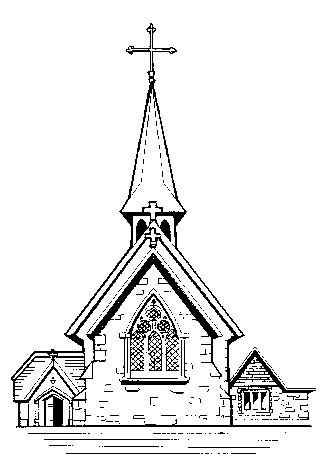 Parish newsletter   ST. EDWARD THE CONFESSORCATHOLIC CHURCHSunday 25th October 2020 30th Sunday of the Year  
“We have spent decades longing for the moment of breakthrough when every child can receive a daily meal in school. And in that yearning, God keeps surprising us with little moments on the journey that we never expected. Moments such as Veronica, who was one of the first children to receive Mary’s Meals in school in Malawi, graduating from university, or when we began serving meals to children in war-torn Syria. When we abide in Christ, we can find a renewed sense of hope and joy in the unforeseen gifts, the daily breakthroughs and the victory of victories that is our salvation.”
